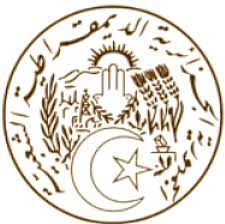 REPUBLIQUE ALGERIENNE DEMOCRATIQUE ET POPULAIREDéclaration de la délégation algérienne35ème session du Groupe de travail sur l’EPU ------------République kirghize Genève, le 20 janvier 2020Madame la Présidente,Ma délégation souhaite la bienvenue à la délégation de la République kirghize et la remercie pour la présentation de son troisième rapport national au titre du mécanisme de l’Examen Périodique Universel. Ma délégation se félicite de l’adoption et de la conduite par la République kirghize du programme de Développement de la protection sociale de la population. L’Algérie se félicite également de l’adoption d’amendements à la législation électorale visant à garantir le droit de vote aux personnes handicapées, et à promouvoir et développer l’égalité des sexes dans les parlements locaux. L’Algérie souhaite présenter à la délégation de la République kirghize les recommandations suivantes : Augmenter les crédits budgétaires pour garantir le libre accès de tous à une éducation de qualité et d’apporter un soutien aux familles vivant dans la pauvreté ;Réduire les taux de mortalité maternelle, infantile et post infantile en assurant le financement des programmes, en facilitant l’accès aux établissements de santé et à un personnel médical qualifié, et en améliorant l’accès à la planification familiale.L’Algérie souhaite le plein succès à la République kirghize dans l’étude et la mise en œuvre des recommandations formulées. Je vous remercie.MISSION PERMANENTE D’ALGERIEAUPRES DE L’OFFICE DES NATIONS UNIES A GENEVE ET DES ORGANISATIONS INTERNATIONALES EN SUISSEالبعثة الدائمة للجزائر لدى مكتب الأمم المتحدة بجنيف والمنظمات الدولية بسويسرا